КВН «Животные жарких стран и Севера» в подготовительной группе «Сказка»Подготовила воспитатель Заикина Марина Викторовна Цель: закрепление знаний детей о животных жарких стран и Севера, их названий и особенностейЗадачи:  систематизировать знания детей о животных севера и жарких стран, воспитывать умение работать сообща, в команде; оказывать друг другу помощь.; создать хорошее настроение.Предварительная работа: беседа о животных жарких стран и севера; рассматривание иллюстраций, фотографий из жизни животных; беседы по картинам о животных, чтение книгОборудование:  разрезные картинки животных; набор картинок с животными; набор фигурок животных; картинки с частями тела животных; 2 игрушки-пищалки, которыми дети оповещают о своей готовности; призы детям;2 плакатаХод :Воспитатель: Ребята сегодня мы с вами отправимся в увлекательное путешествие в Клуб Весёлых и Находчивых. Ведь вы именно такие. Правда? КВН-это игра-соревнование, поэтому мы и разделились на две команды «Красные» и «Синие». За каждый правильный ответ команда получает фишку. А почему именно эти цвета, что они обозначают?( среду обитания животных жарких стран и севера). Мы начинаем КВН.Задание № 1«Отправь животное на родину».К магнитной доске подходят по одному участнику из каждой команды. Из разложенных изображений животных ребята команды «Синие» выбирают животных Севера, команды «Красные» - жарких стран. Задание №2 «Конкурс капитанов»- Почему животные жарких стран не могут жить на Севере? (у них нет теплой шерсти и толстого подкожного жира).- Почему животные Севера не могут жить в жарких странах? (у них густая шерсть и толстый слой подкожного жира, им будет жарко).Задание №3 «Отгадай загадку»- Он высокий и пятнистый, с длинной-длинной шеей.И питается он листьями, листьями с деревьев.(Жираф);- По реке плывет бревно. Ох и злющее оно!Тем, кто в речку угодил, нос откусит… (крокодил);- В развалку ходит как моряк, белый галстук, черный фрак (Пингвин);- Лошадь как лошадь, но только в полоску.Видел когда-нибудь лошадь-матроску? (зебра);- На тюленя я похож, хвост и лапы есть, только острые клыки не дают мне лечь. Мне не холодно во льдах, толстый жир спасает, как у дедушки усы мокрые свисают (Морж);- Толстокожий, толстогубый, а во рту четыре зуба.Если он раскроет рот, булки просит (бегемот);- Шерсть белая моя как снег, и черной пуговицей нос, я самый главный среди льдов и напугать могу всерьез (Белый медведь);- Всю жизнь ношу я два горба, имею два желудка,Еды в них на семь суток. (верблюд);- Хвостом за ветку зацеплюсь, висеть совсем я не боюсь (Обезьяна)Физ.минутка: «У оленя дом большой»Задание №4 «Отгадай животное»Каждая команда изображает поведение одного животного (жарких или северных стран),а другая команда должна отгадать это животноеЗадание №5  «Разрезные картинки»Дети соревнуются: кто быстрее соберет картинку животного и расскажет что-то интересное про него Задание №6 «Угадай часть животного»У меня в двух конвертах (на каждую команду) картинки. На них нарисованы части тела разных зверей. Вы берите себе каждый по картинке и называете что это за часть тела и какого животного.Задание №7Приступаем к последнему заданию. Посмотрите, здесь лежат пустые плакаты с названиями «Африка» и «Северный Полюс». Но на них не хватает животных. А где же нам взять  животных? Для этого вам надо их вырезать и приклеить на тот пллакат,где они и живут.Итог :В нашей встрече победили дружба, смекалка, находчивость. Я вам желаю, чтобы вы оставались такими же находчивыми и играли дружно.Награждение команд призами.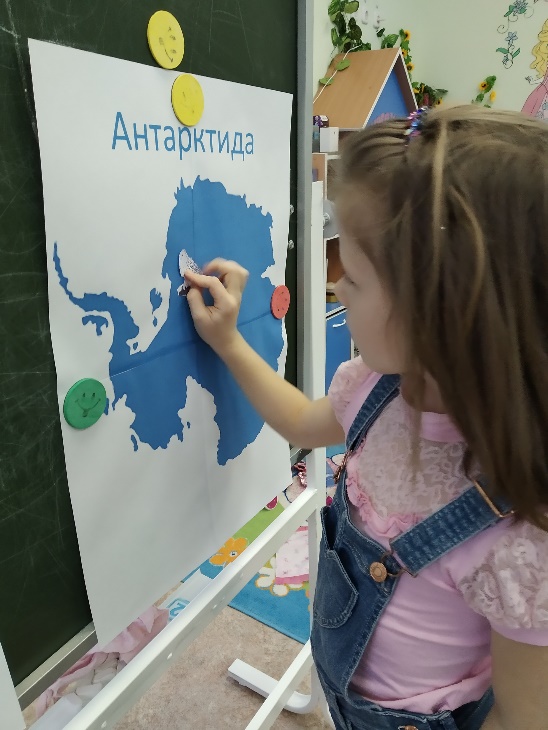 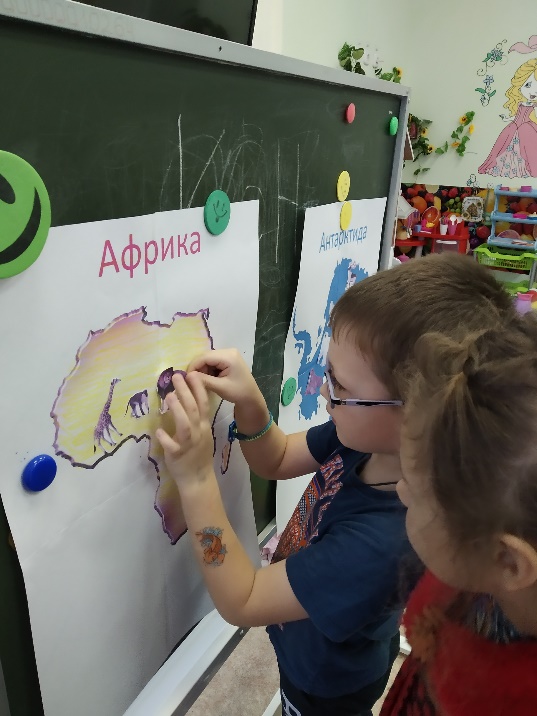 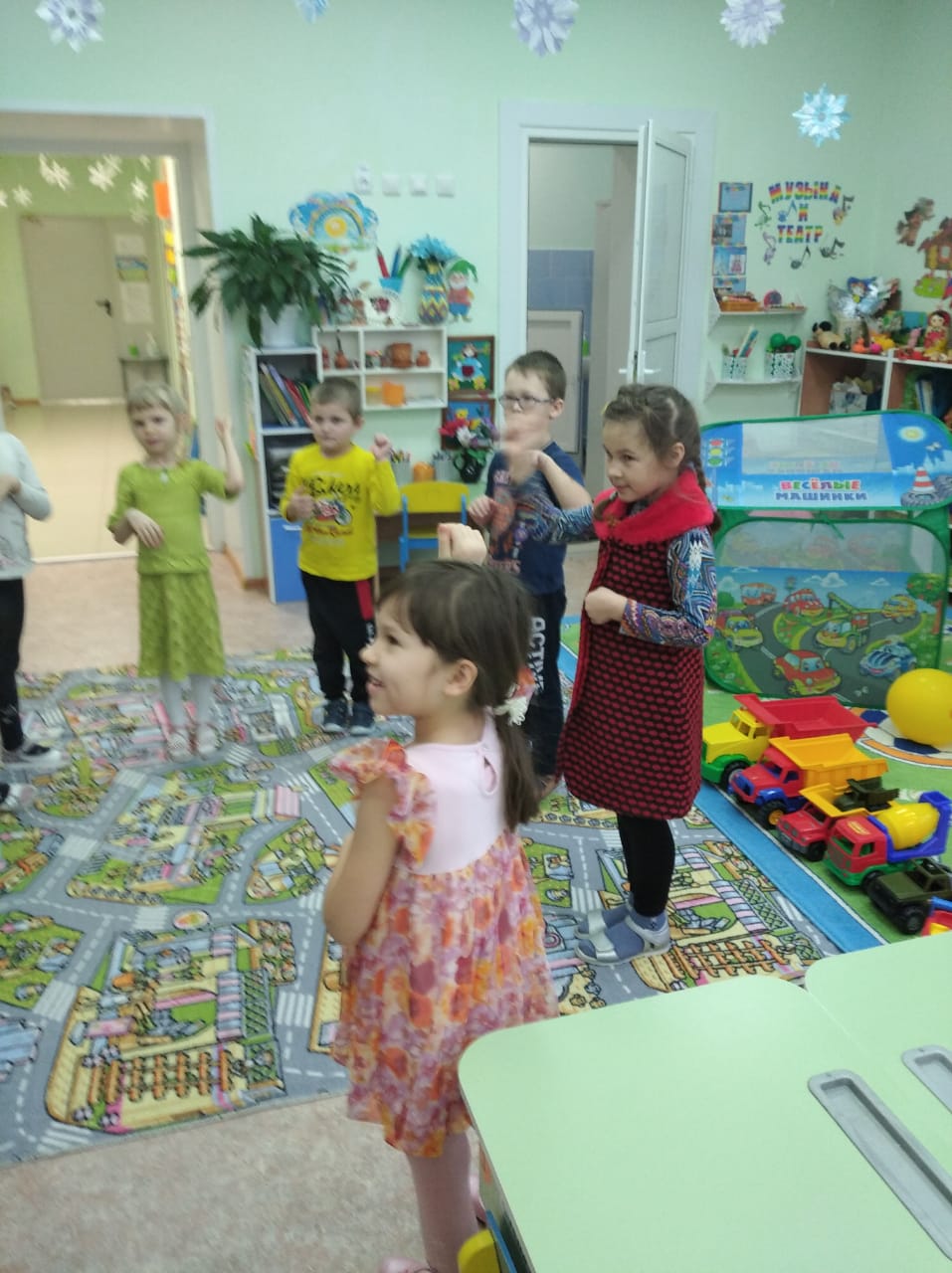 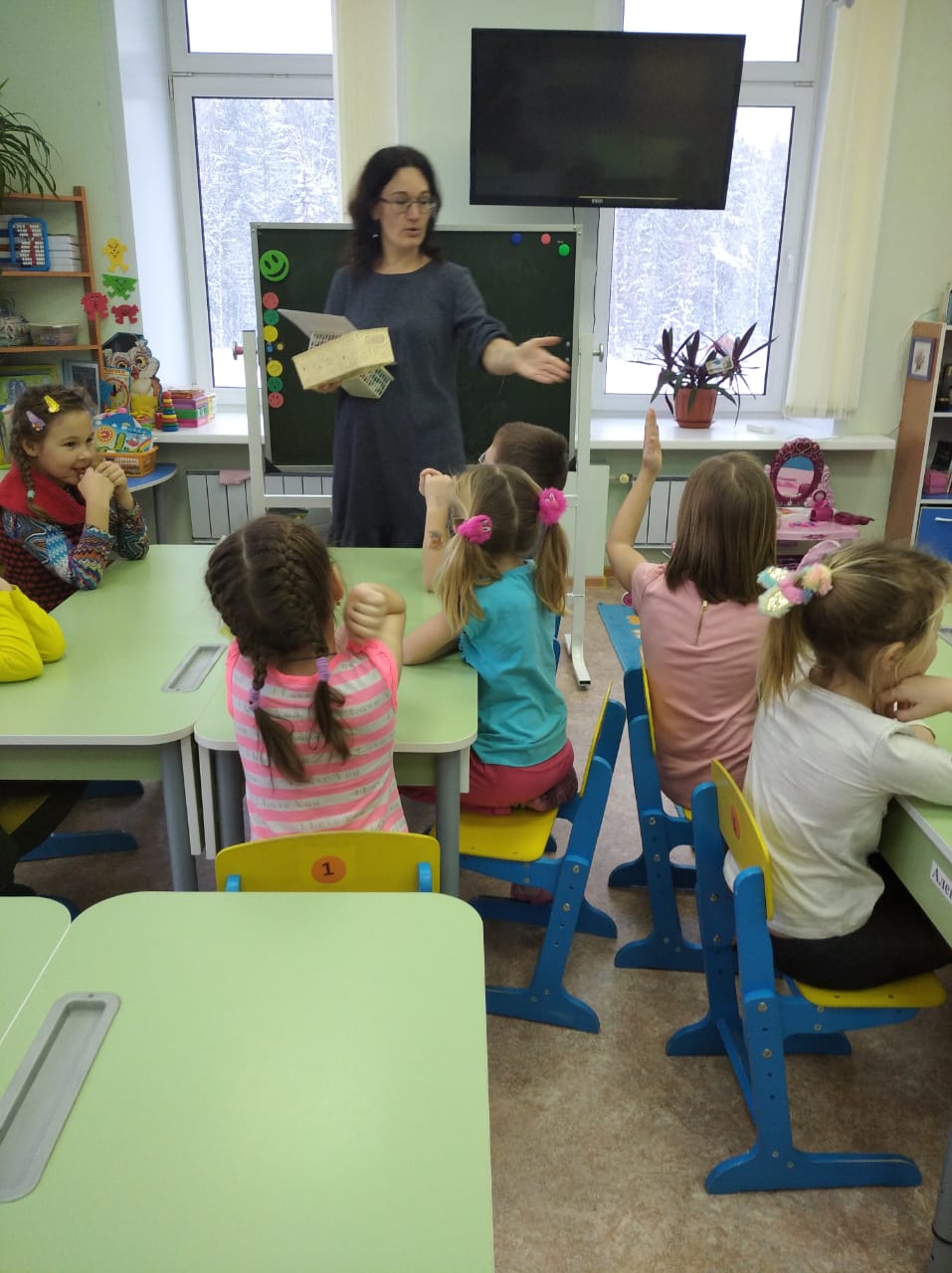 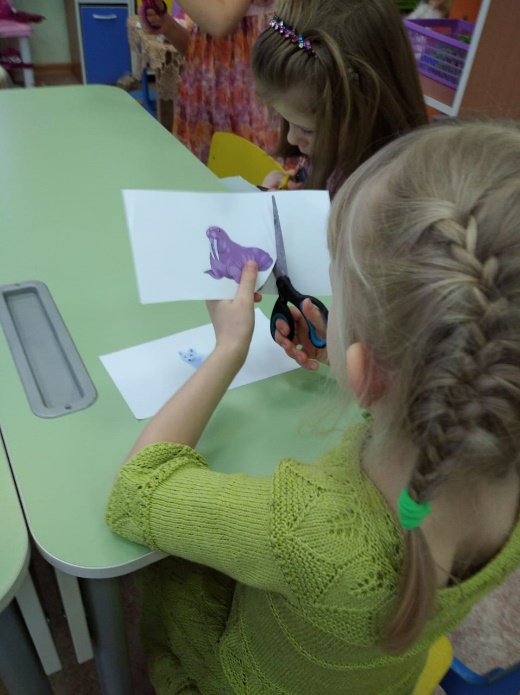 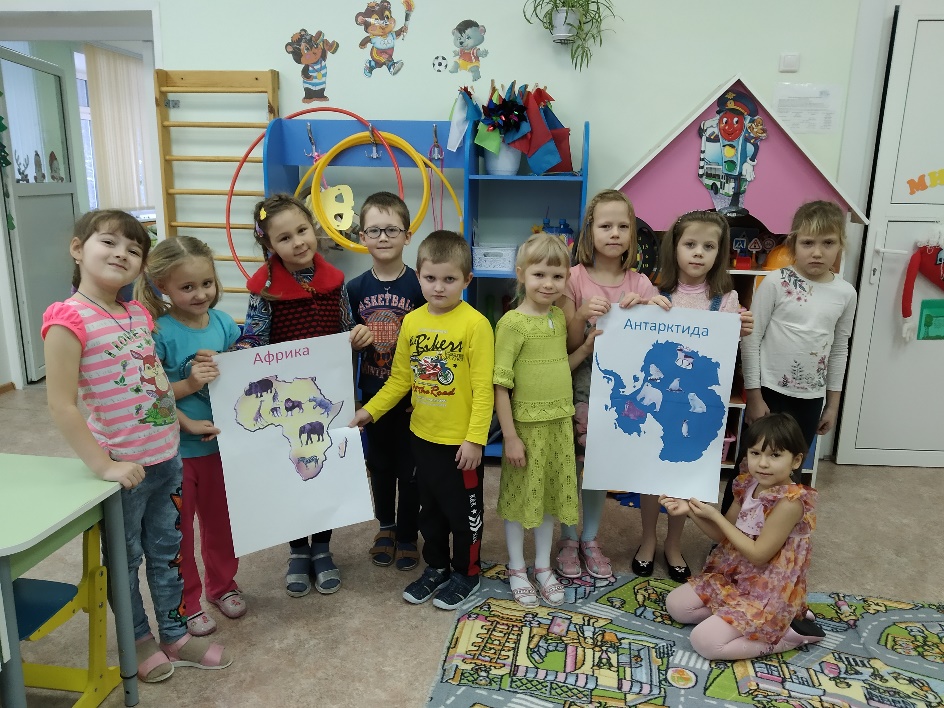 